САНКТ-ПЕТЕРБУРГСКИЙ УНИВЕРСИТЕТ ТЕХНОЛОГИЙ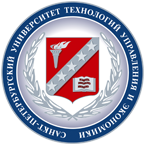 УПРАВЛЕНИЯ И ЭКОНОМИКИКРАСНОЯРСКИЙ ИНСТИТУТ ЭКОНОМИКИул. Ак. Киренского, д. 70-а, г. Красноярск, 660100,  РОССИЯ,Для корреспонденции: г. Красноярск-100, а/я 5638, 660100, РОССИЯ 
Тел./факс (391) 2-912-070  E-mail: krkdirektor@spbacu.ruУважаемые коллеги!Красноярский институт экономики ЧОУ ВО «Санкт-Петербургский университет  технологий управления и экономики» приглашает к участию в ежегодной очно-заочной Международной  научно-практической конференции «Актуальные проблемы экономики и управления», которая состоится 22 ноября  2019 г. Тематические разделы конференции1. Инновационные подходы в социальном управлении.2. Современные подходы в экономике регионов и предприятий.3. Влияние информационных технологий на развитие экономики.4. Местное самоуправление и гражданская самоорганизация.5. Общество и социальная политика.6. Роль туризма в социально-экономическом развитии.7. Роль высшего профессионального образования в развитии экономики и управленияОргкомитет представляет возможность расширить заявленную тематикуПриглашаем принять активное участие весь профессорско-преподавательский состав, а также аспирантов и студентов Вашего института. По материалам проведения конференции будет опубликован электронный сборник, который будет размещён в научной электронной библиотеке e- LIBRARY (http://elibrary.ru), а также на сайте Красноярского института экономики в разделе «Научная деятельность» - «Изданные работы».Участие в конференции – 300 рублейТребования к предоставлению материалов в ПРИЛОЖЕНИИ 1.Конференция состоится по адресу: Красноярск, ул. Киренского 70А, актовый зал.Программа работы секций и круглых столов конференции будет дополнительно выслана участникам конференции по электронному адресу, указанному в Заявке (ПРИЛОЖЕНИЕ 2)Начальник отдела НИР и дополнительного образования			Т.А. СинюшкинаПРИЛОЖЕНИЕ 1ПРЕДСТАВЛЕНИЕ МАТЕРИАЛОВ (СТАТЕЙ) Материалы предоставляются по электронной почте: kafedratgd@yandex.ru с пометкой «Статья для конференции».К письму прикрепляются отдельно: 2 файла - файл со статьей и файл с заявкой (в свободной форме, с указанием автора статьи, места работы/учебы, e-mail, и контактного телефона). РАБОЧИЙ ЯЗЫК КОНФЕРЕНЦИИ: русский ОКОНЧАТЕЛЬНЫЙ СРОК ПРИЕМА МАТЕРИАЛОВ: 16 ноября  2019 г. ТРЕБОВАНИЯ К ОФОРМЛЕНИЮ: гарнитура Times New Roman, кегль 14, межстрочный интервал – одинарный, без переносов, абзац 1,25 см, поля – слева 2,5 см, справа – 2,5 см, сверху – 2 см, снизу – 2 см. Графические объекты в формате jpg размещать в тексте или прикреплять отдельными файлами. Объем статей до 4-5 страниц. Статья должна иметь УДК. Ссылки на литературу в тексте располагаются в квадратных скобках следующим образом: [1] или [1, С.53]. Оформление сносок и примечаний в пределах статьи должно быть единообразным, нумерация сквозная. ПРИМЕР ОФОРМЛЕНИЯ УДК 524.1 НАЗВАНИЕ - ПРОПИСНЫМИ БУКВАМИ, КЕГЛЬ – 14, ПОЛУЖИРНЫЙ, ВЫРАВНИВАНИЕ ПО ЦЕНТРУФамилия, имя, отчество автора (ов) – кегль 14, курсивом, выравнивание по центруНазвание организации, город, страна – кегль 14,  выравнивание по центруАннотация к статье – кегль 14, курсив (200–250 знаков). Ключевые слова (4-7 слов)НАЗВАНИЕ на АНГЛИЙСКОМ ЯЗЫКЕАннотация к статье – (НА АНГЛИЙСКОМ)Ключевые слова (НА АНГЛИЙСКОМ)Текст статьи Библиографический список приводится в конце статьи и оформляется в соответствии с требованиями.Материалы, не соответствующие требованиям, не имеющие научной и практической значимости, будут отклонены от публикации в сборнике без разъяснения причин.ПРИЛОЖЕНИЕ 2ЗАЯВКА НА УЧАСТИЕ В КОНФЕРЕНЦИИ1Фамилия, Имя, Отчество2Ф. И. О. на англ. языке3Ученая степень, звание4Должность6Организация8Форма участия9Тематический раздел10Название статьи11Название статьи на англ. языке12Область, край, город13E-mail